Художественно-эстетическое развитие. РисованиеТема: «Рисуем картины солью»Подготовила воспитатель: Савинова И.В.Цель: формировать умение работать с клеем и солью. Учить составлять сюжетные композиции, располагать изображение на всём листе, закрепить навыки аккуратного обращения с солью.

Материалы: для создания объемной картины из соли понадобятся – темный или цветной картон, клей ПВА, кисточка, белый восковой карандаш и соль. Соль желательно использовать крупную, тогда работа выглядит объемной.

- На листе рисуем контур дома, деревья;
- Наносим ПВА на рисунок густым слоем.
- Берем горсть соли и посыпаем картину
- Затем аккуратно наклоняем и трясем картонку – лишняя соль ссыпается, и остаются пушистые снежные рисунки.

Если картина большая, то наносим клей постепенно, а не сразу на всю работу. И так же засыпаем солью.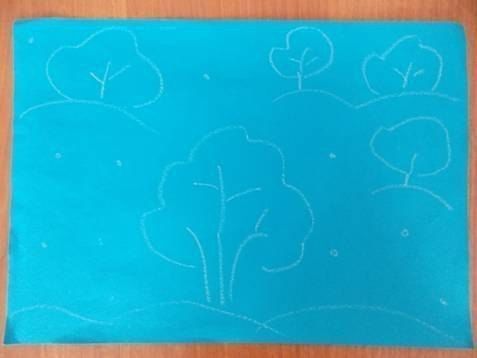 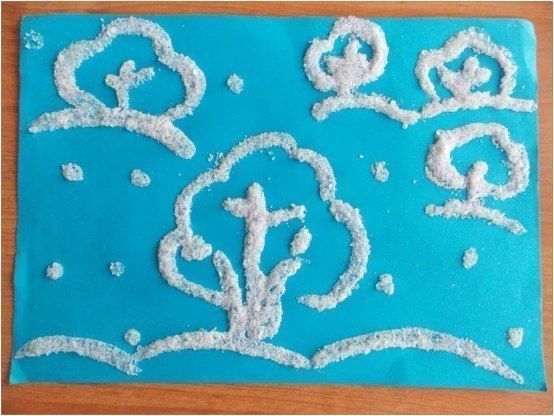 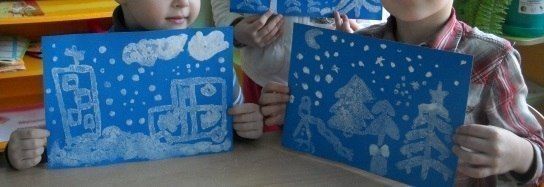 